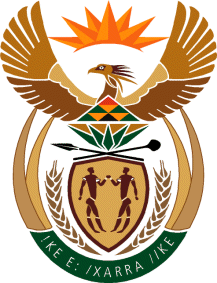 MINISTRY OF DEFENCE & MILITARY VETERANSNATIONAL ASSEMBLYQUESTION FOR WRITTEN REPLY2757.	Mr S Esau (DA) to ask the Minister of Defence and Military Veterans:(1)	Why did her department’s commitment to the Portfolio Committee on Defence and Military Veterans to finalise the military veterans database by end of 2014 not materialise;(2)	what are reasons for projecting the finalisation of the database only by the end of the 2018-19 financial year;(3)	(a) what exact process is being followed to verify the status of military veterans and (b) how are military veterans selected for such verifications;(4)	how many military veterans of each of the specified former formations have been verified amongst the 22 800 people that are currently on the specified database?						NW3189ERESPONSEAs of 1 October 2015 I have appointed a turnaround team at the Department of Military Veterans to focus on all the short comings of this Department and amongst others they will focus on the cleaning up of the database through verification.